الاسم الكامل : سمية يوسف أحمد أبوتريمةالوظيفة: أستاذ مساعد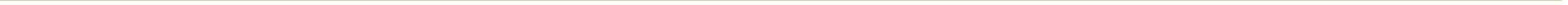 المعلومات الشخصية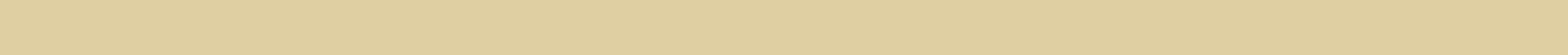 الجنسية | سودانيةتاريخ الميلاد |1972مالقسم | المواد العامة والمساعدةالبريد الجامعي الرسمي |syabutiraimaالهاتف الخاص بالمكتب |311المهارات اللغوية المؤهلات العلمية والشهادات (بدءا من الأحدث)عنوان بحث كل من الدكتوراة والماجستير والزمالةالسجل المهني (بدءا من الأحدث)المناصب الإدارية (بدءا من الأحدث)الإنجازات العلمية الأبحاث العلمية المنشورة(بالتسلسل الزمني بدءا من الأحدث)الأبحاث العلمية المقبولة للنشرالأبحاث العلمية المقدمة لتحكيم المؤتمرات العلمية المتخصصةالمشاريع البحثية المنتهيةالأبحاث الحاليةالمساهمات في المؤتمرات والندوات العلميةالعضويات واللجان المشارك فيهالجنة المساعدة التعليمية بالقسماللجنة العلمية للقسمأنشطة التدريسالجامعية
وصف مختصر لمقررات المرحلة الجامعية التي تم تدريسها (عنوان المقرر- رقم المقرر: شرح المقرر)الدراسات العلياوصف مختصر لمقررات المرحلة الجامعية التي تم تدريسها (عنوان المقرر- رقم المقرر: شرح المقرر)الإرشاد الأكاديمي للطلابالإشراف على رسائل الماجستير والدكتوراةالإشراف على الأبحاث الجاريةالمهمات الإدارية واللجنات وخدمة المجتمع (بداءا من الأحدث) المهمات الإداريةعضوية اللجناتالاستشارات العلميةالعمل التطوعيالكفاءات والمهارات الشخصية (الحاسب, تقنية المعلومات, التقنية .. الخ)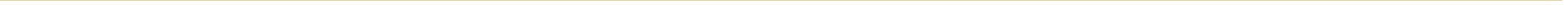 آخر تحديث……77../…11…/2020تحدث كتابةقراءةاللغةتحدّثكتابةقراءة العربيةتحدثكتابةقراءةالانجليزيةأخرىالعنوانمكان الصدورالشهادة الأكاديميةالتاريخالسودانجامعة الخرطومدكتوراة2004السودانجامعة الخرطومماجستير2000مالسودانجامعة الخرطومبكالاريوس1996مالإدغام دراسة صوتية صرفيّة تطبيقية في القرآن الكريمالدكتوراةالإعلال دراسة صوتية صرفية تطبيقية في القرآن الكريمالماجتسيرالزمالةالتاريخمكان وعنوان جهة العملرتبة الوظيفة2015مجامعة الدمام- كلية التربية بالجبيلأستاذ مساعد2013جامعة الزعيم الأزهريأستاذ مساعد2011-2012مجامعة السودان المفتوحةأستاذ مساعد1998مجامعة الخرطوم- السودانمحاضر 1996مالسودانمعلّم بالمدارس الثانويةالتاريخالمكتب المنصب الإداري2016مقسم المواد العامة-كلية التربية بالجبيلعضو بالجنة العلمية2015-2016مقسم المواد العامة- كلية التربية بالجبيلمسؤولة لجنة المساعدة التعليمية2018_2020قسم المواد العامة والمساعدةمنسقة لجنة الاختبارات والتقويم2012-2013ممدارس القبس- الانجليزية- السودانموجه مقيم بالمدارس العالمية ال‘\إنجليزيةجهة النشر وتاريخ النشرعنوان البحثأسماء الباحثين#المجلة الدولية للعلوم الإنسانية والاجتماعية. يونيو 2018عوامل ضعف مهاراتي الكتابة والتحدّث لدى طالبات كليةلربية بالجبيلد. سمية يوسف احمد ابوتريمةالمجلة الدولية للعلوم الإنسانية والاجتماعية.. فبراير 2019دراسة ظاهرة الحذف في القرآن الكريمد.سمية يوسف احمد ابوتريمةتاريخ القبولالمجلةعنوان البحثأسماء الباحثين#يونيو 2020مجلة القدس /جامعة غزة بفلسطينأثر استخدام النظرية البنائية في تنمية المفاهيم النحوية لدى طالبات المسار الإنساني بكلية العلوم والدراسات الإنسانية بالجبيلد.سمية يوسف احمد ابوتريمةد. منى الرميحالمؤتمر وتاريخ النشرعنوان البحثأسماء الباحثين#تاريخ البحثعنوان البحثأسماء الباحثين#عنوان البحثأسماء الباحثين#رحلة المتنبي إلى مصر دراسة أدبية دلاليةد. سمية يوسف أحمد أبو تريمةد. نهال احمد مهيداتمجال المساهمةالمكان والتاريخعنوان المؤتمر#مجال المساهمةرقم المقررالمقرر#تدريس المقرر وتطويره بالمتاح من المصادر والمراجع والمكتبة الالكترونيةعرب111كتابة وتعبير/////////////////////////////////////////عرب 205النحو الوظيفي////////////////////////////////////////عرب 152التذوق الأدبيإن مقرر مادة الكتابة والتعبير من مقررات اللغة العربية التي تهتمّ بتنمية الطالب معرفيّا تنمي فيه موهبة الكتابة والقراءة الصحيحة وطريقة التعبير الجيّد ؛ وذلك بإعطاء الطالب الوحدات التي تؤسس لذلك ؛لا سيّما دراسة الهمزات وعلامات الترقبم وأبواب الجملة ( تفسيرها ومناقشتها).1مقرر النحو الوظيفي هو العنصر الأساسي لمادة اللغة العربية ؛ هو الذي تعتمد عليه الطالبة في القراءة والكتابة الصحيحة بضبط أواخر الكلمات وتركيب الجمل.2مقرر مادة التذوق الأدبي هو مقرر شامل لجميع أفرع اللغة العربية ؛ حيث يعّدُّ تطبيقيًّا؛ وهذا المقرر يجعل الطالبة ذات مهارة لغوية وموهبة فكرية ويعدّها بحيث تكون نلقدة.3مجال المساهمةرقم المقررالمقرر#12إلىمنعدد الطلابالمرحلة#2016م2015-م41الجامعيةالتاريخالجهةالعنوانالشهادة العلمية#التاريخالجهةالعنوانالشهادة العلمية#الجهةالمنصبإلىمن#قسم المواد العامة والمساعدةلجنة المساعدة التعليمية… لجلجنة التدقيق اللغوي… لجلجنة الاختبارات والتقويم20202015الجهةالمنصبإلىمن#وقت كامل - وقت جزئيالجهةإلىمن#وقت جزئيمراجع خارجي/ كلية الجبيل الجامعية 20202018الجهةنوع التطوعإلىمن#الجمعيات الخيريةالمشاركة في الأعمال الخيرية2014الجمعية الطوعية بالحيتقنية الحاسب الآلي1تصحيح البحوث العلمية كتابة الشعر وقراءة الأدب2